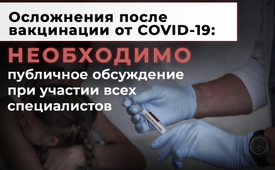 Осложнения после вакцинации от COVID-19: необходимо публичное обсуждение при участии всех специалистов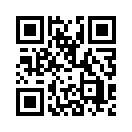 Наряду с волной вакцинации COVID-19 накапливаются сообщения о вреде здоровью и смертности от вакцин, особенно в альтернативных средствах массовой информации. Многие эксперты предсказывали это. Но их игнорировали или дискредитировали политики и ведущие СМИ. Разве не назрел общественный диалог при участии всех специалистов?В некоторых странах мира началась волна вакцинации от COVID-19. Наряду с этим растет число сообщений об осложнениях и смертности в результате вакцинации, особенно в альтернативных средствах массовой информации.

19.12.2020 Центры США по контролю и профилактике заболеваний (CDC) сообщают, что 3150 вакцинированных от COVID-19 не в состоянии выполнять повседневные задачи или выходить на работу через день после вакцинации.
https://www.theepochtimes.com/thousands-negatively-affected-after-getting-covid-19-vaccine_3625914.html 
https://www.cdc.gov/vaccines/acip/meetings/downloads/slides-2020-12/slides-12-19/05-COVID-CLARK.pdf

29.12.2020 Мексика: 32-летний врач вынужден был пройти интенсивную терапию после прививки от COVID-19.
https://www.reuters.com/article/health-coronavirus-mexico-vaccines-idUSKBN2970H3 

04.01.2021 Португалия: сиделка, которой 41 год, умирает через 2 дня после вакцинации от COVID-19.
https://www.dailymail.co.uk/news/article-9111311/Portuguese-health-worker-41-dies-two-days-getting-Pfizer-covid-vaccine.html?ito=social-facebook 

07.01.2021 США: 56-летний полностью здоровый врач умирает после вакцинации.
https://www.dailymail.co.uk/news/article-9119431/Miami-doctor-58-dies-three-weeks-receiving-Pfizer-Covid-19-vaccine.html 
https://www.wochenblick.at/mann-56-starb-an-corona-impfung-jetzt-will-seine-witwe-wachruetteln/

11.01.2021 Индия: 42-летний индийский мужчина умирает после того, как ему была сделана прививка.
https://www.wochenblick.at/indien-42-jaehrige-testperson-stirbt-nach-corona-impfung-mit-covaxin/ 

11.01.2021 Австрия: тяжелые случаи заболевания коронавирусом из-за вакцинации.
http://www.wochenblick.at/studie-bestaetigt-schwerere-covid-verlaeufe-durch-die-impfung/

12.01.2021 США: 24 смерти от коронавируса в нью-йоркском доме престарелых после вакцинации.
https://uncut-news.ch/ein-pflegeheim-hatte-null-covid-todesfaelle-dann-wurden-die-bewohner-geimpft-und-viele-starben/

12.01.2021 Германия: 55-летняя женщина умирает через 10 дней после введения вакцины.
https://static.wixstatic.com/media/252392_5506fea41cdd49bbb714a636b9ddc602~mv2.png/v1/fill/w_600,h_180,al_c,q_85,usm_0.66_1.00_0.01/Bildschirmfoto%202021-01-22%20um%2014_22_08_pn.webp

12.01.2021 Израиль: после кампании по вакцинации в Израиле взрыв количества заболевших коронавирусом.
https://www.wochenblick.at/nach-impfkampagne-explodieren-in-israel-die-corona-zahlen/

13.01.2021 Германия: 89-летняя женщина умирает после вакцинации.
https://www.weser-kurier.de/region/regionale-rundschau_artikel,-89jaehrige-verstirbt-rundeine-stunde-nach-coronaimpfung-_arid,1953707.html


14.01.2021 Германия: 10 человек умирают после вакцинации от COVID. https://www.wochenblick.at/deutschland-zehn-menschen-sterben-nach-covid-impfung/


15.01.2021 Германия: Институт Пауля Эрлиха: 7 умерших + 51 человек с тяжелыми поствакцинальными осложнениями.
https://corona-blog.net/2021/01/15/paul-ehrlich-institut-bis-zum-10-01-2021-starben-7-menschen-im-zusammenhang-mit-der-impfung-bisher-51-schwerwiegende-impfreaktionen/

15.01.2021 Франция: тяжелые осложнения после вакцинации у 30 человек. https://static.wixstatic.com/media/252392_e015a4724ea54bd0933c85541e1cf980~mv2.png/v1/fill/w_600,h_180,al_c,q_85,usm_0.66_1.00_0.01/Bildschirmfoto%202021-01-22%20um%2014_24_50_pn.webp

15.01.2021 Франция: мужчина умер через два часа после вакцинации.
https://mpr21.info/un-anciano-recluido-en-un-asilo-frances-fallecio-dos-horas-despues-de-recibir-la-vacuna/

15.01.2021 Израиль: 4500 зараженных коронавирусом после прививок.
https://www.europe-israel.org/2021/01/israel-4-500-personnes-infectees-par-le-covid-apres-avoir-recu-le-vaccin-17-des-patients-gravement-malades-avaient-recu-le-vaccin/

15.01.2021 США: официальные представители системы здравоохранения сообщают о 29 опасных поствакцинальных осложнениях.
http://www.wochenblick.at/gesundheitsbehoerde-bestaetigt-29-gefaehrliche-reaktionen-auf-cov-impfung/ 

16.01.2021 Германия: вспышка COVID-19 после прививок в доме престарелых.
http://www.merkur.de/bayern/corona-impfungen-altenheim-impfteams-seniorenheim-bayernvorwurf-
lichtenfels-zr-90167519.html

16.01.2021 Бельгия: 82-летний человек умирает после вакцинации.
https://de.rt.com/europa/111878-weiteres-impfopfer-belgier-stirbt-funf-tage-nachverabreichung-
von-biontech-pfizer-vakzin/

16.01.2021 Германия: 2 женщины пожилого возраста умерли сразу после введения вакцины.
https://unser-mitteleuropa.com/nrw-die-naechsten-todesfaelle-zwei-betagte-seniorinnen-sterben-am-selben-tag-nach-impfung/

16.01.2021 Франция: 2 смертельных случая после прививания.
http://mai68.org/spip2/spip.php?article7794

16.01.2021 Норвегия: 23 умерших после вакцинации.
https://www.wochenblick.at/skandal-in-norwegens-pflegeheimen-23-tote-nach-covid-impfungen/

16.01.2021 США: 55 умерших после введения вакцины.
https://www.epochtimes.de/politik/ausland/usa-55-menschen-starben-nach-erhalt-voncovid-19-impfstoffen-a3426045.html

18.01.2021 США: Калифорния прекращает использование вакцины Moderna из-за частых аллергических реакций.
https://www.wochenblick.at/kalifornien-stoppt-moderna-mrna-impfungen-zu-viele-allergische-reaktionen/

19.01.2021 США: 55 смертей + 6741 случай поствакцинальных осложнений. 
https://www.wochenblick.at/us-datenbank-listet-6741-faelle-mit-covid-impf-nebenwirkungen-55-tote/

19.01.2021 Франция: 5 умерших после вакцинации.
https://www.ladepeche.fr/2021/01/19/covid-19-cinq-morts-apres-linjection-du-vaccin-enfrance-dont-un-a-montpellier-annonce-le-ministere-9321027.php

20.01.2021 Германия: 9 смертей после прививания.
https://www.wochenblick.at/corona-impfung-neun-weitere-todesfaelle-aus-deutschland-gemeldet/

20.01.2021 Франция: сразу после введения вакцины умерли пятеро жителей Франции. У 139 тяжелые поствакцинальные осложнения.
https://www.krone.at/2323101

22.01.2021 Швейцария: 42 поствакцинальных осложнения, 16 из них тяжёлых, 5 летальных исходов после вакцинации.
https://www.blick.ch/wirtschaft/swissmedic-zu-nebenwirkungen-16-mal-schwerenebenwirkungen-fuenfmal-toedlicher-verlauf-id16306989.html

26.01.2021 Германия, Боденское озеро: 13 из 40 пожилых людей в доме престарелых умирают после прививки от COVID-19; и ещё 15 случаев положительных результатов теста на коронавирус как результат вакцинации. 
https://www.wochenblick.at/nach-impfungen-11-tote-in-pflegeheim-weitere-massenausbrueche/
https://www.suedkurier.de/region/bodenseekreis/bodenseekreis/mittlerweile-13-todesfaelle-und-15-infektionen-in-pflegeheim-in-uhldingen-muehlhofen-zweiter-corona-impftermin-soll-stattfinden;art410936,10719797

Возможно, будет ещё хуже: инсайдеры вакцинации, такие как ирландский иммунолог и молекулярный биолог профессор д-р Долорес Кэхилл, обеспокоена тем, что очень многие из тех, кто был привит от ковида, могут умереть через несколько месяцев из-за новой мРНК-вакцины. 
Этими сообщениями мы не хотим распространять панику или способствовать вакцинофобии, а призываем к конструктивному мышлению. Примечательно, что большинство представителей власти и политиков категорически отрицают связь вакцинации от ковида-19 с осложнениями, инфицированием коронавирусом и смертельными случаями. Разве это не заставляет задуматься? И почему же политики и ведущие СМИ во всем мире или замалчивают предупреждения многих известных экспертов об опасности новой вакцинации от ковида-19 или же их заставляют замолчать?  
Разве не назрела общественная дискуссия с участием экспертов? Может, здесь необходимо заслушать специалистов в области финансов, экономики и других, которые трезво свидетельствуют о том, что пандемия ковида – это лишь предлог для глобальной экономической, политической и социальной перестройки?
Поскольку основные средства массовой информации не способствуют открытой дискуссии, граждане должны взять этот вопрос под свой контроль. Если Вы разделяете это мнение, поделитесь им со своими друзьями, знакомыми, коллегами по работе, а также с учителями и другими участниками Вашей общественной жизни. И если это вас не оставляет безразличным, то требуйте публичных обсуждений с политиками и журналистами из ведущих СМИ.от hm.Источники:Behörden verschweigen massenhaft Corona-Impfschäden:
www.legitim.ch/post/schockierende-bilder-beh%C3%B6rden-verschweigen-massenhaft-corona-impfsch%C3%A4den


Warum viele Menschen Monate nach einer Covid19-Impfung sterben werden:
https://corona-transition.org/professor-dolores-cahill-menschen-werden-nach-einer-mrna-impfung-sterbenМожет быть вас тоже интересует:#Farma - Фарма - www.kla.tv/Farma

#Coronavirus-ru - www.kla.tv/Coronavirus-ruKla.TV – Другие новости ... свободные – независимые – без цензуры ...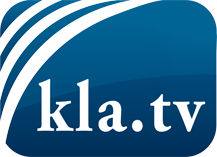 О чем СМИ не должны молчать ...Мало слышанное от народа, для народа...регулярные новости на www.kla.tv/ruОставайтесь с нами!Бесплатную рассылку новостей по электронной почте
Вы можете получить по ссылке www.kla.tv/abo-ruИнструкция по безопасности:Несогласные голоса, к сожалению, все снова подвергаются цензуре и подавлению. До тех пор, пока мы не будем сообщать в соответствии с интересами и идеологией системной прессы, мы всегда должны ожидать, что будут искать предлоги, чтобы заблокировать или навредить Kla.TV.Поэтому объединитесь сегодня в сеть независимо от интернета!
Нажмите здесь: www.kla.tv/vernetzung&lang=ruЛицензия:    Creative Commons License с указанием названия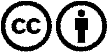 Распространение и переработка желательно с указанием названия! При этом материал не может быть представлен вне контекста. Учреждения, финансируемые за счет государственных средств, не могут пользоваться ими без консультации. Нарушения могут преследоваться по закону.